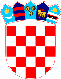 REPUBLIKA HRVATSKAVUKOVARSKO-SRIJEMSKA ŽUPANIJA OPĆINA TOVARNIK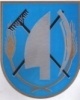  JEDINSTVENI UPRAVNI ODJEL KLASA: 112-01/20-04/04URBROJ: 2188/12-01/01-20-3Tovarnik, 6.2.2020.Na temelju odredbe članka 19. u vezi s odredbom članka 29. Zakona o službenicima i namještenicima u lokalnoj i područnoj (regionalnoj) samoupravi („Narodne novine“ broj 86/08, 61/11, 04/18, 112/11 ), a u svezi oglasa za prijem u radni odnos na određeno vrijeme na radno mjesto viši referent-voditelj projekta “#suDjeluj”objavljenog na stranicama Hrvatskog zavoda za zapošljavanje, Ispostava Vukovar dana 5.2.2020. godine te na web stranici Općine Tovarnik, Jedinstveni upravni odjel  objavljujeOPIS POSLOVA I PODATCI O PLAĆI ZA RADNO MJESTO Viši referent – voditelj projekta “#suDjeluj”Radno mjesto viši referent - voditelj projekta “#suDjeluj“  obuhvaća sljedeće poslove: Upravljanje i koordinacija cjelokupnog projekta sa realizacijom svih aktivnosti, koordinacija administracije, organizacija sastanaka i događanja, redovito projektno izvještavanje,koordinacija organizacije suradnje s partnerima na projektu, animiranje dionika na sudjelovanje u projektu,druge poslove prema nalogu i potrebama Poslodavca a koji su u skladu s naravi i vrstom posla za koji se zasniva radni odnosPodatci o plaći:      Plaća je utvrđena sukladno članku 8. Zakona o plaćama u lokalnoj i područnoj ( regionalnoj ) samoupravi ( NN 28/10 ) u visini umnoška koeficijenta složenosti poslova radnog mjesta na koje je službenik raspoređen i osnovice za obračun plaće uvećanog za 0,5 % za svaku navršenu godinu radnog staža. Koeficijent složenosti poslova radnog mjesta viši referent - voditelja projekta „#suDjeluj“ utvrđen je sukladno Odluci o izmjenama i dopunama Odluke o koeficijentima za obračun plaće službenika i namještenika Jedinstvenog upravnog odjela Općine Tovarnik (Službeni vjesnik Vukovarsko srijemske županije br.4/19 ), i iznosi 5,3. Osnovica za obračun plaće utvrđena je Odlukom o osnovici za obračun plaće službenika i namještenika u Jedinstvenom upravnom odjelu Općine Tovarnik  ( Službeni vjesnik Vukovarsko srijemske županije br. 01/20 ) ) i iznosi 1. 800,00 kn. PROČELNICA Elizabeta Širić, mag.iur.